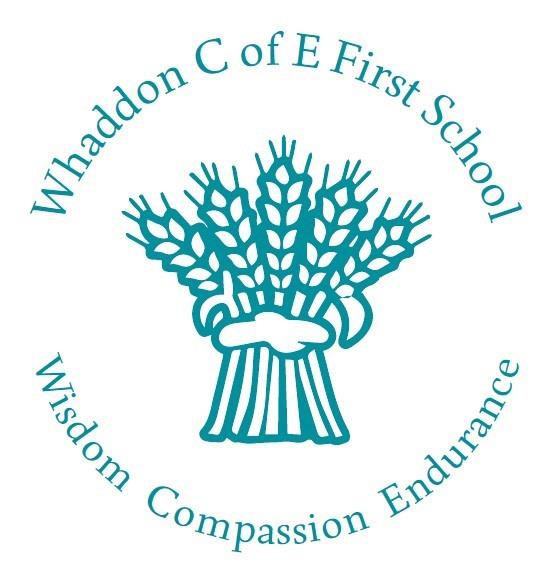 Through wisdom, compassion and endurance, we endeavour to make the best decisions for our childrenRE POLICYDate:	May 2017Review:	May 2018Whaddon Church of England first school, Whaddon, Milton Keynes, MK17 0LS Head: Mrs Selina Davies B Ed (hons)T 01908 501719 E office@whaddon.bucks.sch.uk whaddon.eschools.co.uk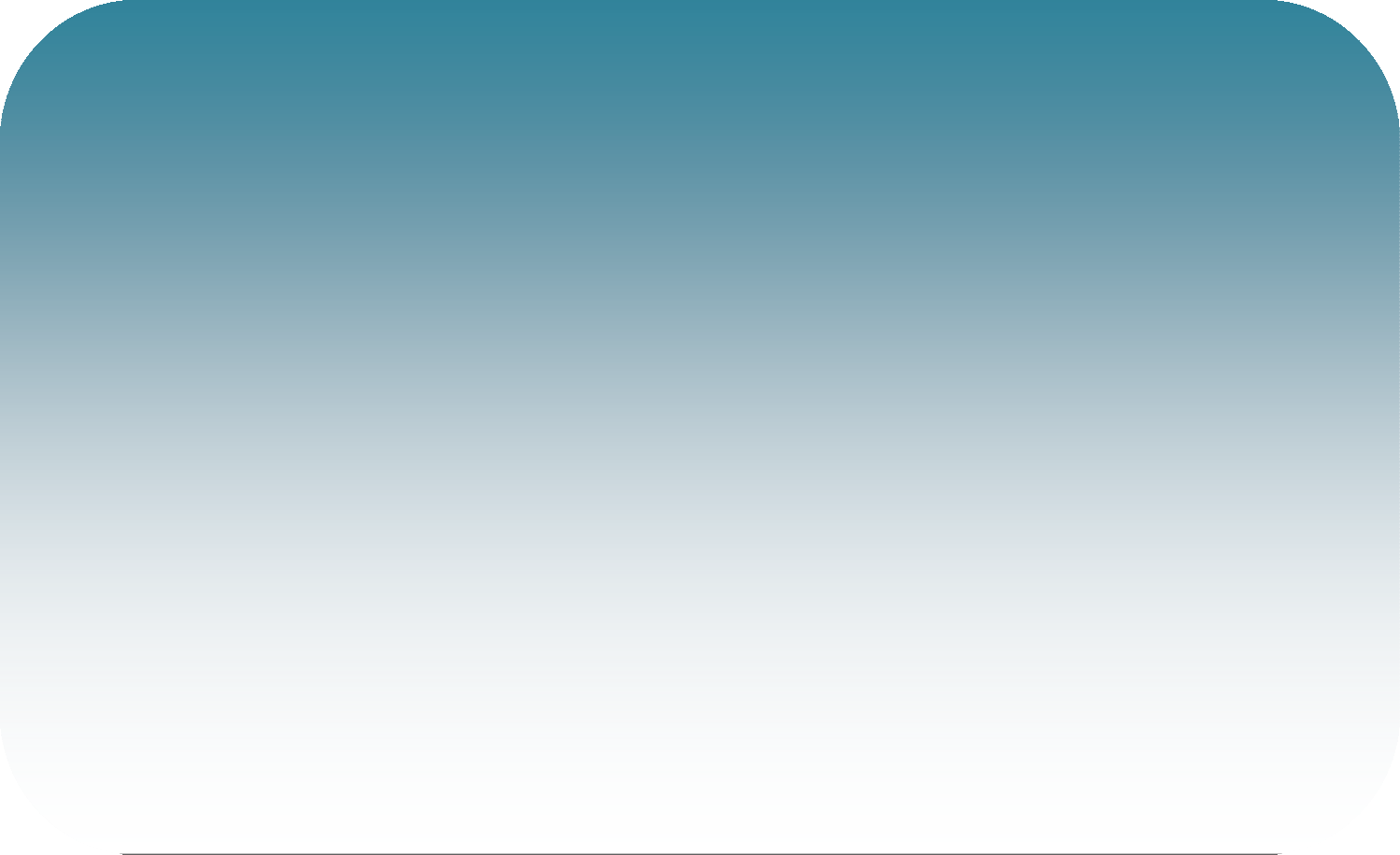 Whaddon Church of England SchoolCompassion	Wisdom	EnduranceAt Whaddon Church of England School, we…Are a Christian community where everyone can grow in Christian faith and develop an understanding and tolerance of othersPromote the holistic development of each person and provide the best education for every pupil within a supportive environment.Foster each child’s identity as a citizen of the world.Equip children with the skills to develop independent thinking and learning.Establish an environment where children have the freedom and confidence to take risks and make mistakes and which will clearly reflect the Christian values of our foundation.Develop personal responsibilities and life skills.Enable our children to demonstrate respect for one another and the environment, valuing difference.Provide children with a broad educational experience which incorporates the National Curriculum, at the appropriate level for each child, and fully embraces outdoor learning, physical education, the arts, musicOur ValuesWISDOM ENDURANCE COMPASSION are our school Christian Values which guide our children’s behaviour andour own:The Wisdom to learn from our experiences and then to use this knowledge wisely to develop good relationships with othersCompassion to understand the way our actions affect our classmates, so we strive to ensure we create happy and friendly feelings through these actionsEndurance to create not only positive learning behaviour but also loyalty and the drive to keep trying to be the best person we can possibly be.Expectations Everyone will… Feel safeBe able to work hardBe proud of our individuality Support each otherAchieveIntroductionReligious Education at Whaddon Church of England School provides our pupils with opportunities to study religions and relationships. The children gain understanding and awareness of Christianity as the predominant religion in Great Britain. The children are enabled to better understand and respect the experiences, attitudes, beliefs and practices of other principal religions represented in this country. Pupils are encouraged to develop a reflective approach to life and a sense of wonderment and awe at the natural world. The children develop investigative and research skills, linked to other areas of the curriculum, which they are encouraged to use to form reasoned judgements about religious issues.The law states “The Curriculum for every maintained school shall comprise of a basic curriculum which includes religious education for all registered pupils at school.” (Education Reform Act 1988) Although RE is statutory, it justifies its place in the curriculum as it gives opportunities:to explore a major and distinctive dimension of human experience, the meaning and purpose of lifeto consider the search for meaning and value in a wondrous but also often confusing and sometimes threatening worldto offer pupils the chance to raise and reflect on perennial questions about lifeReligious Education is an entitlement for all pupils regardless of their ability or their own particular religious or other beliefs. At Whaddon, Religious Education is delivered in line with the Bucks SACRE revised Agreed Syllabus (BSAS) 2016-2021 which is entitled ‘Challenging RE’ (SACRE- Standing Advisory Council for Religious Education)Our Principles of RE teaching and learningAs a Church school, we don’t just see RE as a session for imparting knowledge, it is a specific area of the curriculum where our values and the school ethos ‘come alive’ in the classroom and shine through our daily school life.We have taken great care to develop a planning, teaching & learning, assessment model that ensures personalised learning that allows the children to think, question, work collaboratively and creatively, use empathy to really understand difficult concepts such as ‘faith without proof’ and ‘the importance of identity’.Our RE Teaching and Learning ModelThe Beautiful QuestionWe establish an environment in which as a class, we come together to create 'our beautiful question.' Questioning is an essential part of learning. To develop the children’s questioning skills, we present them with a provocative statement such as “Hindu children should never be allowed to make their own choices!” The children discuss and debate, refining their thoughts and deepening their understanding of the statement. Then, without talking to anyone, they write a question about the statement. When all the questions have been written, the children read them and choose the question they feel is the best (the most beautiful). The top 3 are then placed on the RE display and are used to guide the unit of work. We strive to create an atmosphere in which children understand how our questions began and where they are leading. This means that they are engaged in their learning, take enjoyment in developing their thoughts further and really challenge their initial ideas. The debate, discussion and the children’s questions enable the teacher to find the baseline for each child around that specific aspect of learning.Creative ExplorationRE lessons take place each fortnight for a whole afternoon. This enables the children to become really immersed in their learning for a quality period of time.The teacher uses the baseline to identify what (knowledge, understanding & empathy) each child needs to learn. The teacher then plans activities and experiences for the children to gain this learning, taking into account the childrens’ interests and ideas. The teacher makes good use of the creative curriculum and outdoor experiences. The learning often results in a finished product the children take pride in such as a piece of artwork, poetry or drama.Provoking feelingsChildren attend Whaddon School from Foundation Stage until the end of year 2 (although a few children may remain for a further year and leave at the end of year 3). At this young age, truly understanding feelings and emotions is something that needs to be actually experienced by the children. For example, feelings and emotions associated with belonging was achieved through a letter from a headteacher from a nearby school explaining our school must wear the same uniform as them and have the same logo and school values. This provoked feeling of outrage and protectiveness from the children which could then be explored in terms of religious belief during the subsequent sessions.Recording the JourneyWe have made a conscious decision not to demand lots of written evidence in RE. We realise this hinders the deep and thoughtful learning at this stage of the childrens’ development and is not necessary. Instead, teaching staff make good use of photographs, video and observations to record the learning that takes place. This is collated into a scrap book and annotated so the children can look back and reflect on their learning whenever they wish toAssessment for LearningThe series of sessions will begin with a Cold Task and end with a Hot Task which will evidence the learning that has occurred. This, alongside teacher observation and recorded work allows the teacher to grade children’s attainment using the ODBE Living Faith Levels.This information is used to inform the next unit of work and determine the childrens’ starting point.Feedback and marking is given in accordance with the school’s feedback and marking policy April 2017.The Early Years Foundation StageThe Early Learning Goals promote children’s social and moral development.The Foundation Stage children are also involved in all major Christian celebrations undertaken by the school throughout the year, and in whole school learning about key religious festivals.Religious LearningLearning in Foundation Stage is mainly child led and continuous. This creates many opportunities to discuss with the children, their understanding and experience of religion and religious concepts and the child’s own beliefs. At such an early age, learning is most effective if it links to what is going on in the child’s own life. Staff are skilled in identifying opportunities for religious learning. They identify where there are gaps in understanding concepts such as ‘Baptism’ and planning experiences for the children to take part in to enable them to reach deeper understanding.Assessment of and for LearningUsing Tapestry, an online assessment tool, teaching staff record observations of the childrens’ learning. Videos and photographs are uploaded onto Tapestry, alongside a written description. The appropriate level descriptor is selected and the complete observation is published for parents to see and comment on.Recording the JourneyTapestry collates all observations to create Learning Journeys for each child. To record the RE Learning Journey for the whole class, shared observations are regularly printed off and put into a scrap-book. This way the children can look through it with adults, discussing past experiences and deepening, and building on their learning.We aim to foster Community Cohesion by helping pupils to:understand what faith means today for the majority of people on this planet, their significant beliefs and practices, their histories and their stories;develop understanding of the distinctive beliefs of different faiths and to debate areas of common interest;develop an understanding of the influence of beliefs, values and traditions on individuals, communities and cultures;develop a positive attitude towards people and respecting their right to hold different beliefs from their own and towards living in a society of diverse religions;explore and understand how faith holds a community together;learn about some aspects of their own local community’s faith heritage and to help make sense of howthis has characterised our country and the way it is today.Visits and VisitorsAt the beginning of each year, staff plan a program of visits and visitors to enable our children to experience a variety of places of worship and to share in the experiences of people of different faiths. This is planned in conjunction with key religious festivals, local and historical events and collective worship themes to ensure a richer, deeper experience.Learning outside the classroom Wherever possible, the staff incorporate learning outside the classroom into their daily curriculum. Across all classes the staff are supported and encouraged to take learning beyond the four internal walls. (See LOTC Policy)Oxfordshire Board of Education – Scheme of WorkTo ensure coverage of the Agreed Syllabus, Whaddon CofE First School has chosen to use the ODBE Scheme of Work. This scheme covers the requirements of the Buckinghamshire agreed syllabus.Each unit has been created to allow children to experience AT1 (learning about religion) and AT2 (learning from religion) in every unit. As a Church of England School Christianity is the main religion taught, in addition Judaism is taught in KS1 and Hinduism is also covered in year 3.Whenever relevant to the subject area being taught in R.E. lessons, outside learning experiences is used toenhance the children’s work. This is especially relevant in fostering their sense of awe and wonderment at thenatural world.Contribution of R.E. to teaching in other curriculum areasAt Whaddon School, our cross curricular approach encourages R.E. links with all subjects especially creative arts, history, science and geography while learning about religious practices and beliefs. Through RE children develop many key literacy skills such as thinking, researching, evaluating, reflecting, empathy and creative writing. R.E. contributes greatly to the PSHE and Citizenship of the children, challenging them to reflect on their own opinions and behaviour. They discuss lifestyle choices, and meet and talk with visitors who work within the school community. Throughout all areas of the curriculum, the children work together and respect each other’s views and develop a reflective approach to life. Religious Education is a key opportunity for children to develop morally, spiritually, socially and culturally. The use of ICT promotes, enhances and supports the teaching of R.E. It offers additional learning experiences, not always possible with conventional methods, e.g. virtual tours of places of worship or religious celebrations.Involvement with the local Parish ChurchAs a Church school, we maintain our strong and much valued links with St Mary’s Church.It is our practice to hold Harvest, Christmas, Christingle, Easter and end of school year services in the Church, in which the whole school is involved. Parents and members of the village and local community join us and participate in our services. At Christmas time, the Vicar and members of the Parish Church Council put on an Advent Experience for our year 2 children in and around the Church.Our Vicar leads a weekly Collective Worship on a regular basis, whose aims are in keeping with the Christian ethos of the school.Our Vicar, accompanied by members of the Parish Church Council also runs a monthly after school club:‘Hands up for Jesus’, which is very popular as over 2/3 of the children attend.We regularly visit the Church building as part of the R.E. curriculum to develop the children’s awareness ofspirituality and to foster a greater understanding of Christianity and its place within the local community.How SMSC is addressed through this subjectIn RE lessons, as well as PHSE and our Collective Worship policy, children are invited to reflect on their personal responses to issues, consider other people’s responses, and appreciate that for some people belief in a spiritual dimension is important. We encourage children to consider the answers offered by faith groups to questions of meaning and purpose and problems within society and their own experience. Religious education also introduces pupils to the significance of belonging to a community, the diversity of communities in the wider world, faith rules and their application to moral and ethical issues and cultural influences on religious practice.Skills and AbilitiesWe believe that R.E. has a major contribution to make to children’s learning and development, especially in terms of their spiritual awareness. Important skills include reflection (to begin to understand different points of view), communication (through art and music as well as speaking and writing) and enquiry. Important attitudes include developing respect, sensitivity, open-mindedness and self-esteem. Taking into account the age range of our children, learning in R.E. begins with children's own experiences and emphasises how special and unique they are.RE – Inclusion & Equal opportunitiesIn all classes, children have a range of abilities, and we seek to provide suitable learning opportunities for all children by matching the challenge of the task to the prior knowledge, understanding and ability of the child. The level of support provided, which may include teacher or peer support, is planned carefully to allow access to all pupils and allow them to achieve fully. For further details please refer to our Equalities & Cohesion policy November 2016, our Accessibility plan September 2016 and our SEND policy updated May 2017.Monitoring and ReviewThe coordination and planning of the R.E. curriculum is the responsibility of the subject leader. Other responsibilities are:reviewing this policy considering changes to Agreed syllabus, curriculum and assessmentwriting and maintaining the R.E. part of the SIAMs action plan which feeds into the School development planmanaging resources and prioritising additional resources and training neededkeeping up to date with current legislation by attending any local meetings & training, sharing good practice at cluster meetingssupporting staff and arranging any relevant training for staffhaving a clear overview of R.E. taught in school by monitoring planning, standards of work; observing lessons and analysis of progress and attainment dataensuring there is effective coverage of the Agreed Syllabus.Regular termly monitoring is carried out to enhance the teaching and learning of Religious Education within our school and to ensure that the requirements of the Buckinghamshire Agreed Syllabus are fulfilled in the best possible way. It is the responsibility of all staff, both teaching and non-teaching to, to monitor andevaluate the curriculum provision made for Religious Education within the school, in order that pupil’s make the greatest possible progress. Detailed monitoring is undertaken by the RE Subject Leader and the SMT.Monitoring of RE may include:Looking at children’s workTalking to children about their experiences in R.E.Parent, pupil and staff questionnairesThe analysis of teachers’ planning as seen in weekly plansDiscussion among the whole staff - moderation and discussion in staff meetingsClassroom observationExternal inspection and adviceResourcesThere are a range of resources to support the teaching of Religious Education including DVD’s, posters and artefacts as well as teaching resource books and Bibles. These are kept centrally, are accessible to all staff and are updated as needed. The school library also contains many books to support the teaching of R.E. We also make use of Aylesbury Vale Multicultural Resource Centre and the advice and support of our ODBE Advisors.SafeguardingStaff are encouraged to be mindful that discussions during R.E. lessons may produce pupil comments of a sensitive nature and know to follow procedures set down in the school Safeguarding Policy if a child is felt at risk or a disclosure is made.Right of withdrawalUnder the 1944 and 1988 Education Acts, R.E should be taught to all pupils in full-time education. Parents have the legal right to withdraw their children from R.E. lessons. Parents can make this request in writing to the Headteacher and we actively encourage parents to contact the Headteacher or R.E. Subject Leader, if they have concerns and anxieties about the policy, provision and practice of Religious Education at Whaddon School.PSED – Making relationshipsPSED – Making relationshipsELGELG+Children play co-operatively, taking turns with others. They take account of one another's ideas about how to organise their activity. They show sensitivity to others' needs and feelings, and form positive relationships with adults andother children.Children play group games with rules. They understand someone else's point of view can be different from theirs. They resolve disagreements through listening to each other to come up with a fair solution. They understand whatbullying is and that this is unacceptable behaviour.PSED – Managing feelings and behaviourPSED – Managing feelings and behaviourELGELG+Children talk about how they and others show feelings, talk about their own and others' behaviour, and its consequences, and know that some behaviour is unacceptable. They work as part of a group or class, and understand and follow the rules. They adjust their behaviour to different situations, and take changes ofroutine in their stride.Children know some ways to manage their feelings and are beginning to use these to maintain control. They can listen to each other's suggestions and plan how to achieve an outcome without adult help. They know when and how to stand up for themselves appropriately. They can stop and think before acting and they can wait for things they want.UTW – People & CommunitiesUTW – People & CommunitiesELGELG+Children talk about past and present events in their own lives and in the lives of family members. They know that other children don't always enjoy the same things, and are sensitive to this. They know about similarities and differences between themselves and others, and among families, communities and traditions.Children know the difference between past and present events in their own lives and some reasons why people's lives were different in the past. They know that other children have different likes and dislikes and that they may be good at different things. They understand that people have different beliefs, attitudes, customs and traditionsand why it is important to treat them with respect.UTW – The WorldUTW – The WorldELGELG+Children realise similarities and differences in relation to places, objects, materials and living things. They talk about the features of their own immediate environment and how environments might vary from one another. They makeobservations of animals and plants and explain why some things occur, and talk about changes.Children know that the environment and living things are influenced by human activity. They can describe some actions which people in their own community do that help to maintain the area they live in.EAD – Being ImaginativeEAD – Being ImaginativeELGELGChildren represent their own ideas, thoughts and feelings through design and technology, art, music, dance, role playand stories.Children represent their own ideas, thoughts and feelings through design and technology, art, music, dance, role playand stories.YEAR 1YEAR 1YEAR 1YEAR 1Unit 1Unit 1Unit 1Unit 1Original ODBE QuestionOriginal ODBE QuestionWhaddon School Challenging StatementWhaddon School Challenging StatementIs everybody Special?Is everybody Special?Two photos of people. Statement “This person is more special than this person’ (obvious differences eg clothing, where theyare).Two photos of people. Statement “This person is more special than this person’ (obvious differences eg clothing, where theyare).KnowledgeUnderstandingUnderstandingEmpathyChristian worship, God BaptismParablesWhat a religion is Belonging to a religionBaptismWhat a religion is Belonging to a religionBaptismHow it feels to belong to something very specialUnit 2Unit 2Unit 2Unit 2Original ODBE QuestionOriginal ODBE QuestionWhaddon School Challenging StatementWhaddon School Challenging StatementShould we celebrate Christmas?Should we celebrate Christmas?The best part of Christmas is getting lots of presentsThe best part of Christmas is getting lots of presentsKnowledgeUnderstandingUnderstandingEmpathyKey Christian FestivalsMeaning of ChristmasWhat festivals areWhy festivals are importantWhat festivals areWhy festivals are importantWhat makes an event reallyimportant to an individualUnit 3Unit 3Unit 3Unit 3Original ODBE QuestionOriginal ODBE QuestionWhaddon School Challenging StatementWhaddon School Challenging StatementHow should people care for the world?How should people care for the world?Picture of beautiful scenery alongside an uncared for scene withstatement “God made the world so he will look after it.”Picture of beautiful scenery alongside an uncared for scene withstatement “God made the world so he will look after it.”KnowledgeUnderstandingUnderstandingEmpathyCreation – Genesis Bible storiesLinks between Christianity and JudaismThe world is a precious gift from God which we should care for What we can learn from Creationabout GodThe world is a precious gift from God which we should care for What we can learn from Creationabout GodHow it feels when something precious is destroyedUnit 4Unit 4Unit 4Unit 4Original ODBE QuestionOriginal ODBE QuestionWhaddon School Challenging StatementWhaddon School Challenging StatementShould everyone follow Jesus?Should everyone follow Jesus?Everyone must do whatever Jesus teaches usEveryone must do whatever Jesus teaches usKnowledgeUnderstandingUnderstandingEmpathyKey Christian leaders Bible stories Christian worshipWhat faith is Free choiceWhat faith is Free choiceThe challenge of having unquestioning faith in anotherUnit 5Unit 5Unit 5Unit 5Original ODBE QuestionOriginal ODBE QuestionWhaddon School Challenging StatementWhaddon School Challenging StatementAre some stories more important than others?Are some stories more important than others?There is no time to tell stories in school any moreThere is no time to tell stories in school any moreKnowledgeUnderstandingUnderstandingEmpathyChristian stories – Old Testament Jewish storiesBible stories Christian worship Moral storiesReligious significance of the stories How a story can teachReligious significance of the stories How a story can teachHow a story can be very important to an individual or groupUnit 6Unit 6Unit 6Unit 6Original ODBE QuestionOriginal ODBE QuestionWhaddon School Challenging StatementWhaddon School Challenging StatementDo we need shared special places?Do we need shared special places?Photo of Christians worshipping in a church alongside photo ofJewish people worshipping in a synagogue.Photo of Christians worshipping in a church alongside photo ofJewish people worshipping in a synagogue.KnowledgeUnderstandingUnderstandingEmpathyJewish places of worship Christian places of worshipWhat sacred meansThe meaning behind aspects of places of worshipWhat sacred meansThe meaning behind aspects of places of worshipHow it feels to share experiences with like-minded others & what itwould feel like to not be able toYEAR 2YEAR 2YEAR 2YEAR 2Unit 1Unit 1Unit 1Unit 1Original ODBE QuestionOriginal ODBE QuestionWhaddon School Challenging StatementWhaddon School Challenging StatementWho should you follow?Who should you follow?Picture of Moses with statement ‘This man says “Follow Me”.Picture of Moses with statement ‘This man says “Follow Me”.KnowledgeUnderstandingUnderstandingEmpathyKey Religious leaders The role of Vicar, Rabbi Bible storiesChristian worship Jewish worshipKey events of ExodusWhat faith is Free choiceWhat makes a good leaderWhat faith is Free choiceWhat makes a good leaderAm I a leader or a follower?Unit 2Unit 2Unit 2Unit 2Original ODBE QuestionOriginal ODBE QuestionWhaddon School Challenging StatementWhaddon School Challenging StatementDo religious symbols mean the same to everyone?Do religious symbols mean the same to everyone?Picture of a generic school symbol: All schools should have thissymbol on their uniform so they matchPicture of a generic school symbol: All schools should have thissymbol on their uniform so they matchKnowledgeUnderstandingUnderstandingEmpathyKey religious symbols Meanings of the symbolsRelation of symbols to features of Christian and Jewish religionsBelonging SymbolsBelonging SymbolsThe importance of a symbol - IdentityUnit 3Unit 3Unit 3Unit 3Original ODBE QuestionOriginal ODBE QuestionWhaddon School Challenging StatementWhaddon School Challenging StatementIs it important to celebrate the New Year?Is it important to celebrate the New Year?A new year is a fresh startA new year is a fresh startKnowledgeUnderstandingUnderstandingEmpathyNew YearRosh HashanahThe significance of thecelebrationsThe significance of thecelebrationsForgiveness – a new startUnit 4Unit 4Unit 4Unit 4Original ODBE QuestionOriginal ODBE QuestionWhaddon School Challenging StatementWhaddon School Challenging StatementHow should the Church celebrate Easter?How should the Church celebrate Easter?Everyone should go to Church on Easter day/ Next year weshould have Easter without chocolateEveryone should go to Church on Easter day/ Next year weshould have Easter without chocolateKnowledgeUnderstandingUnderstandingEmpathyMeaning of EasterKey events of Holy weekHow the church observes Easter Symbols and artefacts related to EasterThe significance of Easter for ChristiansThe significance of Easter for ChristiansLoss SacrificeThe joy of being reunited Awe and wonder - MiracleUnit 5Unit 5Unit 5Unit 5Original ODBE QuestionOriginal ODBE QuestionWhaddon School Challenging StatementWhaddon School Challenging StatementCan stories change people?Can stories change people?We should XXXX because it says so in the BibleWe should XXXX because it says so in the BibleKnowledgeUnderstandingUnderstandingEmpathyThe Bible and Torah stories which relate to changeWhy and how these stories were used to bring about changeWhy and how these stories were used to bring about changeInspiring change Influencing othersHow difficult change can beUnit 6Unit 6Unit 6Unit 6Original ODBE QuestionOriginal ODBE QuestionWhaddon School Challenging StatementWhaddon School Challenging StatementHow should you spend the weekend?How should you spend the weekend?The weekend is the most important part of the weekThe weekend is the most important part of the weekKnowledgeUnderstandingUnderstandingEmpathyJudaismShabbat CreationThe rituals and practices of ShabbatWhy Shabbat is important to JewsThe rituals and practices of ShabbatWhy Shabbat is important to JewsHow and why you would show respect through your actionsYEAR 3YEAR 3YEAR 3YEAR 3Unit 1Unit 1Unit 1Unit 1Original ODBE QuestionOriginal ODBE QuestionWhaddon School Challenging StatementWhaddon School Challenging StatementDoes taking bread and wine show that someone is aChristian?Does taking bread and wine show that someone is aChristian?Taking communion (with picture) shows that you are atrue believer in JesusTaking communion (with picture) shows that you are atrue believer in JesusKnowledgeUnderstandingUnderstandingEmpathyThe ritual of Communion Church practicesThe Last SupperThe meaning behind the ritual Behaving as a ChristianThe meaning behind the ritual Behaving as a ChristianWanting/needing to show commitment/loyalty through yourbehaviourUnit 2Unit 2Unit 2Unit 2Original ODBE QuestionOriginal ODBE QuestionWhaddon School Challenging StatementWhaddon School Challenging StatementIs light a good symbol for celebration?Is light a good symbol for celebration?Light is better than darknessLight is better than darknessKnowledgeUnderstandingUnderstandingEmpathyAdvent Diwali ChanukahThe significance of light as a symbol of beliefWhat belief isThe significance of light as a symbol of beliefWhat belief isThe importance of hope, peace, love, joy – what hope, peace, love, joy feels likeWhat it feels like when you don’thave theseUnit 3Unit 3Unit 3Unit 3Original ODBE QuestionOriginal ODBE QuestionWhaddon School Challenging StatementWhaddon School Challenging StatementIs a Hindu child free to choose how to live?Is a Hindu child free to choose how to live?A Hindu child should not be allowed to choose how to liveA Hindu child should not be allowed to choose how to liveKnowledgeUnderstandingUnderstandingEmpathyHindu daily life Belief CommandmentsDharma, Karma, Moksha, Samsara5 daily duties and 4 purposes of life and the effect of these on family life5 daily duties and 4 purposes of life and the effect of these on family lifeDoing something, not because you are forced to but because you know you shouldKnowing your own principlesUnit 4Unit 4Unit 4Unit 4Original ODBE QuestionOriginal ODBE QuestionWhaddon School Challenging StatementWhaddon School Challenging StatementDoes Easter make sense without Passover?Does Easter make sense without Passover?Scene from the Passover – painting on doors and angel of death hoveringScene from the Passover – painting on doors and angel of death hoveringKnowledgeUnderstandingUnderstandingEmpathyJudaism Christianity PassoverLast Supper ExodusThe connection between Passover and EasterThe connection between Passover and EasterWhat it feels like to not be free What it feels like to be freeUnit 5Unit 5Unit 5Unit 5Original ODBE QuestionOriginal ODBE QuestionWhaddon School Challenging StatementWhaddon School Challenging StatementDoes Jesus have authority for everyone?Does Jesus have authority for everyone?Jesus has authority over everyoneJesus has authority over everyoneKnowledgeUnderstandingUnderstandingEmpathyJesusThe Disciples GospelsHow Jesus gained AuthorityHow Jesus gained AuthorityHow do you decide who to trust?Unit 6Unit 6Unit 6Unit 6Original ODBE QuestionOriginal ODBE QuestionWhaddon School Challenging StatementWhaddon School Challenging StatementCan made-up stories tell the truth?Can made-up stories tell the truth?The Good Samaritan (/other story) isn’t importantbecause it’s just a storyThe Good Samaritan (/other story) isn’t importantbecause it’s just a storyKnowledgeUnderstandingUnderstandingEmpathyParables GospelsHow a parable, fable, myth can contain truthHow a parable, fable, myth can contain truthThe effect of stories on an individual compared to being toldan answer/how to behave